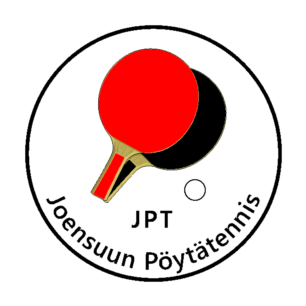 Pöytätenniksen 4-divisioonan I-lohkon syyskierrosJoensuun pöytätennis järjestää 4-divisioonan I-lohkon osaturnauksen Joensuussa 4.12. – 5.12.2021. Turnauspaikkana toimii Niinivaaran urheiluhalli (Vakkosalmenkatu 11, Joensuu).Pelit aloitetaan molempina kisapäivinä klo 09:00. Lauantaina pelataan ensimmäiset 4 kierrosta ja sunnuntaina loput 3 kierrosta. Niinivaaran urheiluhallin ovet avataan klo 08:00.Otteluiden tuomaroinneista vastaavat lähtökohtaisesti joukkueiden vapaat pelaajat.Ottelut tullaan pelaamaan noudattaen Suomen pöytätennisliiton laatimaa otteluohjelmaa:https://www.sptl.fi/sptl_uudet/?page_id=22&lohko=4I&kausi=2122Pelipaikalla on pienimuotoinen kahvio.Ehdotamme joukkuetta kohden 40.00 EUR osallistumismaksua salivuokran kulujen kattamiseksi. Maksun voi suorittaa seuran tilille, tai paikan päällä JPT:n hallituksen edustajalle. Seuran tilinumero: FI36 5234 2020 0568 60 (Joensuun Pöytätennis)Turnauksen yhteyshenkilönä toimii JPT:n rahastonhoitaja Teemu Tiainen (puh. 040 039 6877)Tervetuloa pelaamaan Joensuuhun! 